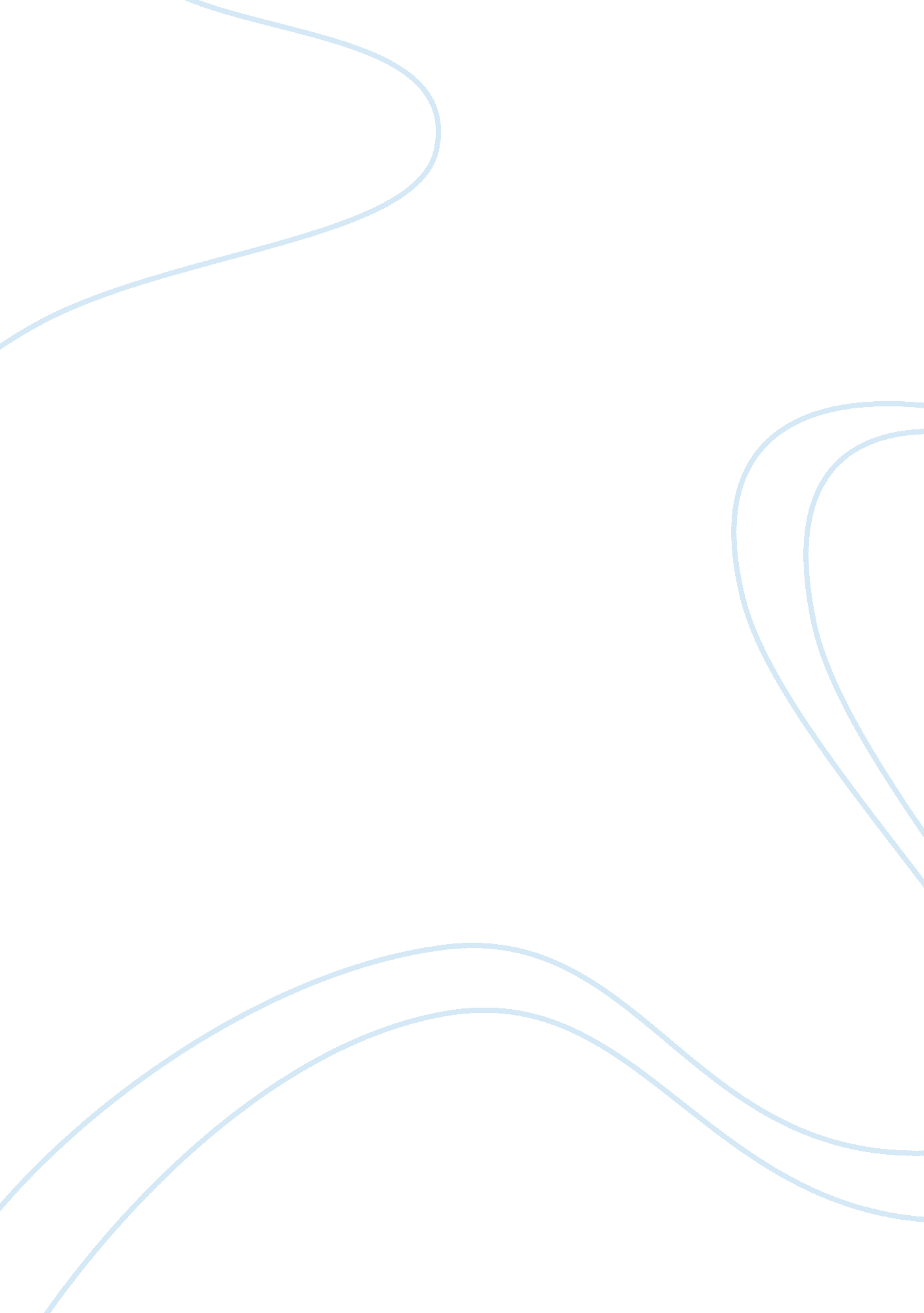 Paulie: a taking parrot with a big heart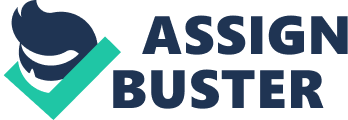 Paulie: A Taking Parrot with a Big Heart A movie review Paulie is a funny, touchy and inspiring movie about a parrot that can talk. But unlike an ordinary parrot who plainly mimics what it hears (Academic: 15: 98), Paulie can actually gives a decent conversation with people. And because of his unique talent, he went through a lot of adventures from the pet shop, a taco stand, and finally an animal laboratory, as to quote on what he said in the movie " talking can only get you to trouble". 
Directed by John Roberts (Garner: Rochester), the story revolves to no one else but a blue-crown conure parrot named Paulie. A lonely girl named Marie, who has a speech defect, owned Paulie. After a near accident, Marie's father saw Paulie as trouble, so the family moved without him. 
After this, Paulie now embarked on an odyssey to find Marie. He stayed with an old widow with a motor home; a taco vendor where he learned to dance, sing, and fall in love; with a pawnbroker twice, and finally the lab where he was almost the next big thing in animal psychology if he had not faked his ability. 
Paulie himself narrates the story-to a Russian janitor who worked at the lab. He eventually helped him escape. They found Marie, and this review will not spoil the end. 
Jay Mohr gives his voice to Paulie(Garner: Rochester). He talks so funny that you'll laugh sometimes and so warm that you cannot help but cuddle the parrot onscreen, if it is possible. The acting of Tony Shallhoub, who plays the janitor named Misha Vilyenkov, was convincingly real. He acts so well that you might think he is actually Russian (imdb. com). Other actors and actresses on screen played convincingly well, maybe thanks to John Roberts' direction. Musical scoring touches your heart and it adds depth to the story. 
The script is well written. There are a lot of movies that involves animals which goes through journeys back to their owners. But screenwriter Laurie Craig made the story quite unique, funny and warm (Garner: Rochester). 
The first person view narration of the movie was great. This shows us what Paulie is thinking about when experiencing all that what happened to him. The narration lessen the confusion to most part of the story by preventing open plots-it is a tale that is meant to be told, in the near end, narration stops and the story gives a nice open ending-moviegoers will still imagine what will happen to Paulie even if the movie ends. 
The story is without its values. A parrot with even a bigger heart than its human companions can help us reevaluate about our own humanity. How can a parrot travel many miles just top get back to his owner Why he loves his owner that much Why did he stay with the old lady Paulie is also not without his own faults, his own fears and weaknesses. He was afraid to fly, he stole credit cards, and he insulted people. The parrot is human and all of us can see that human inside us. 
In conclusion, Paulie is a heart-felt story for the family. If you want to laugh, to cry, to be inspired at the same time, this movie is for you. 
Work cited page 
Encyclopedia 
Academic International Encyclopedia. USA: Lexicon Publishing Inc., 1992. 
Websites 
Garner, Jack. " Paulie". Movie Review Apr. 17 1998. Democrat and Chronicle. July 23, 2006. " Tony Shalhoub". July 2006. Amazon. com. July 23, 2006. 